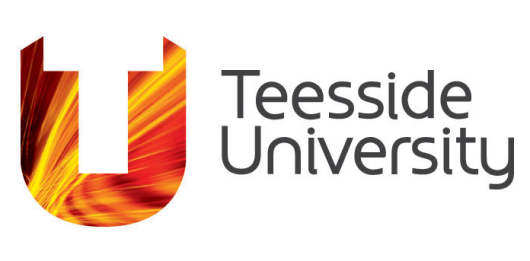 Student Learning & Experience CommitteeREPORT TEMPLATESCourse, Department and School reports can be accessed from the University’s SQL Server Reporting Services on the link below:ENR0322 CME ReportPlease refer to the CME Operational Guidance for more information on the process.The Module and TU London Reports are in development and will be available for the 2023/24 academic year reporting cycle.Chapter D1-Annex 1Module, Course, Department, School and TU London ReportsOwner:			Student Learning & Academic Registry Version number:	4.0Effective date:		September 2023 (Academic Year 2023-24)Date of next review: 	July 2024This document is part of the University Quality Framework, which governs the University’s academic provision. 